«Об обеспечении безопасности населениясельского поселения «Койгородок» в периодс января по апрель 2018 года включительно»В соответствии с пунктом 26 статьи 14 Федерального закона от 06.10.2003 г. № 131-ФЗ «Об общих принципах организации местного самоуправления в Российской Федерации»,  Устава сельского поселения «Койгородок», для предотвращения несчастных случаев от схода снежного покрова с крыш зданий муниципального образования сельского поселения «Койгородок» в период с января по апрель 2018 года включительно, а так же в связи с переменно теплым зимним периодом, обильными снегопадами на территории сельского поселения «Койгородок»,ПОСТАНОВЛЯЮ:1. Рекомендовать руководителям организаций, учреждений, предприятий, управляющих компаний на территории сельского поселения «Койгородок» в срок до 20 января 2018 года: - произвести обследование зданий, объектов, жилого фонда на предмет определения объема работ и мест  по очистке крыш, зданий, подходов к объектам от снега, льда и наледи, представляющих угрозу травматизма населения, обрыва линии электропередач; - составить акты, подготовить план мероприятий и графики проведения работ, провести работы по очистке крыш от снега и льда. Копии планов мероприятий и графиков работ направить в администрацию сельского поселения «Койгородок»;- организовать размещение табличек и ограждений, предупреждающих о возможном сходе снега;- провести в трудовых коллективах инструктажи о мерах безопасности в период возможного падения снега и льда с крыш зданий и сооружений;- директору МБОУ «СОШ» с. Койгородок Кораевой Э.А. принять меры по проведению  дополнительных инструктажей с учащимися о мерах безопасности в период возможного падения снега и льда с крыш зданий и сооружений;- заведующим дошкольных образовательных организаций принять меры по проведению  дополнительных бесед с детьми о мерах безопасности в период возможного падения снега и льда с крыш зданий и сооружений;- проводить ежедневное обследование зданий, объектов, жилого фонда на предмет определения объема работ и мест  по очистке крыш, зданий, подходов к объектам от снега, льда и наледи, представляющих угрозу травматизма населения, обрыва линии электропередач. Своевременно очищать крыши зданий, сооружений от снега и льда с  соблюдением всех мер безопасности и правил охраны труда.- Проводить уборку, очищение от снега и льда, посыпку песком (возможно  применение противогололедных реагентов) прилегающей территории во время гололеда;- Провести разъяснительную работу в трудовых коллективах, с владельцами легкового автотранспорта о возможном повреждении техники во время схода снежной и ледяной массы с крыш зданий;2. Рекомендовать жителям сельского поселения «Койгородок», имеющих в собственности здания и сооружения, произвести обследование на предмет определения объема работ и мест  по очистке крыш, зданий, подходов к личным объектам от снега, льда и наледи, представляющих угрозу травматизма и провести работы по своевременной очистке.3. О всех случаях чрезвычайной ситуации, связанной с падением снега и льда с крыш зданий, объектов и сооружений, незамедлительно сообщать в единую дежурную диспетчерскую службу администрации МР «Койгородский» по телефону 9-10-40 (круглосуточно).     4. Контроль за настоящим постановлением возлагаю на себя.5. Данное постановление  вступает в силу с момента  опубликования на информационных стендах сельского поселения «Койгородок», официальном сайте администрации сельского поселения «Койгородок».Руководитель администрациисельского поселения «Койгородок»                                                              А.А.Тебеньков.Постановление вступило в силу 11.01.2018 года. «Койгорт»сикт овмöдчöминлöнадминистрация «Койгорт»сикт овмöдчöминлöнадминистрация «Койгорт»сикт овмöдчöминлöнадминистрация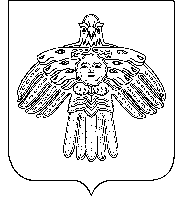 Администрациясельского поселения«Койгородок»Администрациясельского поселения«Койгородок»ПОСТАНОВЛЕНИЕот11 января 2018 г.№ № 02/01	с. Койгородок	с. Койгородок	с. Койгородок